Załącznik nr 2 do zapytania ofertowegoZnak: ZP.271.1.2023………………………………..(miejscowość i data)	       Gmina BaćkowiceBaćkowice 84
                  27-552 BaćkowiceFORMULARZ OFERTOWYDane WykonawcyNazwa Wykonawcy: 	………..………………………………………………………….Adres:		………..………………………………………………………….NIP: 		………..………………………………………………………….REGON:  		…………………………………………………………………..Tel.:		………..………………………………………………………….e-mail:		………..………………………………………………………….Osoba upoważniona do reprezentacji Wykonawcy i podpisująca ofertę: ………………..……………………………………………………………………………	W odpowiedzi na zapytanie ofertowe dotyczące zamówienia pn. „Zakup wyposażenia do pracowni matematyczno-przyrodniczej, informatycznej wraz z dostawą do Szkoły Podstawowej w Baćkowicach” oferuję wykonanie przedmiotu zamówienia 
w zakresie części …….. ……………..zamówienia.		       (podać część zamówienia)1) Część I zamówienia – Pomoce dydaktyczne:- cena netto  …………………..  zł (słownie:………… ……………………….…….. złotych)- podatek VAT............................zł (słownie: ………………………………………….złotych)- cena brutto................................zł (słownie: ………………………………………… złotych)- termin realizacji zamówienia………………………………………………………………..- okres gwarancji……………………………………………………………………………..2) Część II zamówienia – Pozostałe wyposażenie:- cena netto  …………………..  zł (słownie:………… ……………………….…….. złotych)- podatek VAT............................zł (słownie: ………………………………………….złotych)- cena brutto................................zł (słownie: ………………………………………… złotych)- termin realizacji zamówienia………………………………………………………………..- okres gwarancji……………………………………………………………………………..	Oświadczam, że zapoznałem/am się z opisem przedmiotu zamówienia i nie wnoszę do niego zastrzeżeń.………………………………….( podpis osoby upoważnionej)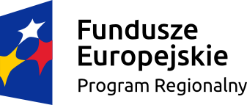 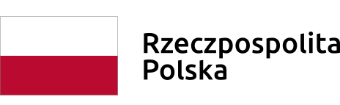 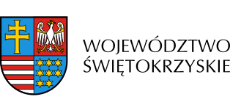 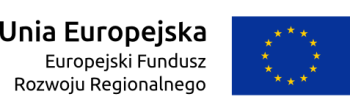 Lp.Nazwa  produktuIlość sztukCena netto PLNCena brutto PLNWartość całkowita brutto PLN1.BioBox12.Wiatr i pogoda – skrzynka do doświadczeń13.Tellurium szkolne14.Monokular B, 40/600x65.Historia Ziemi, tablica16.Ucho 5-części17.Globus indukcyjny
 (z instrukcją) ⌀ 25158.Walizka Ekobadacza19.Bryły szkieletowe - zestaw do budowy410.Przyrząd do demonstracji powstawania brył obrotowych1RAZEMRAZEMRAZEMRAZEMRAZEMLp.Nazwa  produktuIlośćsztukCena netto PLNCena brutto PLNWartość całkowita brutto PLN1.Tablet2.Drukarka 3D 
w długopisie3.Drukarka 3DRAZEMRAZEMRAZEMRAZEMRAZEM